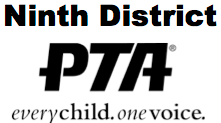 6401 Linda Vista Road, Annex A   San Diego, CA 92111-7319   (858) 268-8077 office@ninthdistrictpta.orgMore Than A Pat On The BackPlease check items on this list as you accomplish them, submit and be entered in a prize drawing at our Award Night April 29!  Due to Ninth District PTA April 1.Unit Name:	Council Name:	Submitted by:	Position:	Total		Accomplishment✔Submitted completed roster before August 1Recruited 2 new board membersPlanned year-long membership campaignUsed e-membership (totem) for enrolling membersEarned Early Bird Award – 15 memberships submitted by Sept 19Recruited 100% Teacher membersAudit completed and approved by associationBudget completed and approved by associationCurrent bylawsReviewed bylaws with executive boardEarned Ready, Set, Remit Award – 30 memberships submitted by Oct 16Submitted Reflections entriesTax Reports filed – 990, 199, RRF-1Insurance paid to council by Nov 15Worker’s Compensation Form submitted by Nov 15Attended monthly council or district meeting – How many?Attended council, district or state trainingReported to executive board what was learned at trainingEducated members about Ed100Developed PTA Facebook page and update regularlyDeveloped PTA Twitter account and update regularlyDeveloped PTA website and monitor and update regularlyDistribute monthly newsletter – electronic or printAttend Ninth District PTA Annual Meeting Founders Day CelebrationRegistered for California State PTA legislation conferenceRegistered for California State PTA conventionRegistered for Ninth District PTA Summer Leadership ConferenceContacted legislators about bills or concernsSponsored an assembly or program that supports PTA goalsSponsored a family involvement/engagement event